Република СрбијаОпштина ГолубацОПШТИНСКА УПРАВА ГОЛУБАЦГРАЂЕВИНСКА ИНСПЕКЦИЈАПЛАН ИНСПЕКЦИЈСКОГ НАДЗОРАза 2018. ГодинуМинистарство грађевинарства, саобраћаја и инфраструктуре је дало позитивно мишљење на планГолубацоктобар 2017. године	           ПЛАН РАДА ГРАЂЕВИНСКЕ  ИНСПЕКЦИЈЕ ОПШТИНСКЕ УПРАВЕ                                              ОПШТИНЕ ГОЛУБАЦ  ЗА 2018. ГОДИНУ		УВОДПлан рада грађевинске инспекције у Оштинској управи општине Голубац за 2018. годину сачинио је грађевински инспектор на основу члана 10. Закона о инспекцијском надзору („Сл. гласник РС“ бр. 36/2015), који ће се према одредбама овог закона спроводити кроз оперативне (полугодишње, тромесечне и месечне), планове инспекцијског надзора.План садржи основне податке о грађевинској инспекцији, планиране људске ресурсе, општи приказ задатака, циљ и послове грађевинске инспекције у 2018. години, прописе које непосредно у обављању својих послова и задатака примењује грађевинска инспекција, праћење стања из надлежности ове инспекције на територији општине Голубац,  процењени ризик код надзираних субјеката, учесталост вршења инспекцијског надзора, период и време вршења инспекцијског надзора, облике и врсте инспекцијског надзора, прописане мере и активности превентивног деловања.План предвиђа и вођење евиденције о раду грађевинске инспекције, обуку и стручно усавршавање грађевинског инспектора и непланиране активности грађевинске инспекције.Планом је предвиђено његово усвајање и објављивање на законом прописани начин.	ОСНОВНИ ДЕО ПЛАНАОсновни подаци о грађевинској инспекцијиГрађевинска инспекција Општинске управе општине Голубац налази се у саставу Одељење за урбанизам и изградњу, комуналне инспекцијске и имовинскоправне послове.Послове грађевинског инспекцијског надзора на територији општине Голубав обавља један грађевински инспектор и има седиште у згради Општине Голубац у Голупцу у ул. Цара Лазара  број 15, тел 012/638-611.   Основни циљ, задаци и послови грађевинске инспекцијеОсновни циљ плана инспекцијског надзора је наставак енергичног предузимања свих расположивих инспекцијских мера из Закона о планирању и изградњи и Закона о озакоњењу објеката за смањивање броја незаконито започетих и изграђених објеката како спречавање почетка грађења нових тако и смањење броја постојећих, а потом смањење одступања и неправилности током грађења објеката и извођења радова за које су издати одговарајући акти за грађење односно извођење радова са упоредном применом техничких норматива и норми квалитета садржаних у контролним листама чија примена је обавезна у вршењу инспекцијског надзора уз успостављање сарадње са свим чиниоцима који у том циљу могу или морају помоћи ( полиција, тужилаштво, јавна предузећа и др.) и опремање грађевинског инспектора у складу са прописима за обављање послова инспекцијског надзора, методе и технике за  успостављање контроле над применом одредаба Закона о планирању и изградњи (“Сл. гл. РС“ бр. 72/2009 ... 145/2014), Задаци и послови грађевинске инспекције обављаће се кроз теренске и канцеларијске облике инспекцијског надзора на целој територији општине Голубац, по врстама инспекцијског надзора: редовног инспекцијског надзора (по овом плану свакодневно у потребном делу радног времена), ванредног ( кроз предузимање хитних мера ради спречавања или отклањања непосредне опасности за животе и здравље људи, објекте који се граде, суседне објекте, саобраћај, околину односно животну средину и по представкама грађана и других лица и у другим ситуацијама сходно члану 6. став 3. Закона о инспекцијском надзору, допунског (по службеној дужности и по захтеву надзираних субјеката) и контролним инспекцијским надзорима (по службеној дужности ради утврђивања испуњавања наређених односно наложених инспекцијских мера од стране надзираних субјеката у току редовног и ванредног инспекцијског надзора. За постизање циља овог плана неопходно је стручно усавршавање и едукација грађевинског инспектора присуством на семинарима, радионицама и радним састанцима који буду организовани са тим циљем у планираном периоду.Поред планираних активности које ће се спроводити овим планом спроводиће се и непланиране активности које се на овај начин практично планирају у смислу који подразумева поступање по представкама грађана и других лица, примљених непосредно, путем поште и личним пријемом инспектора на терену. Прописи које примењује грађевинска инспекцијаЗакон о општем управном поступку,Закон о инспекцијском надзору,Закон о планирању и изградњи.Закон о озакоњењу објеката,Закон о одржавању стамбених зграда ( у делу надзора који је стављен у надлежност грађевинском инспектору актом о систематизацији послова у општинској управи ),Кривични Законик,Закон о кривичном поступку,Закон о привредним преступима, Закон о прекршајима иПодзаконски прописи и Одлуке скупштине општине Голубац у надлежности грађевинског инспектора.II 1. Расподела ресурсаТабела 1.Општи приказ циљеваТабела 2.Расподела расположивих дана за спровођење инспекцијских надзора и службених контрола грађевинске инспекције у 2018.годиниТабела распореда планираних активности (по извршиоцу)II 2. Непланиране активности у раду грађевинске инспекције:Осим планираних активности које се спроводе на основу плана (инспекцијски надзор, саветодавне посетем едукације састанци итд.), Одељење за инспекцијске послове спроводи и непланиране активности за које је потребно планирати одређено време (пријем и обрада поднесака пристиглих е-поштом, телефонске пријаве, пријем странака, поступања по налогу претпостављених и слично). Број дана планираних за овакве активности је 65. Међутим уколико се ове активности (број утрошених дана) повећа, пропорционално ће бити и смањен број планираних инспекцијских надзора/саветодавних посета.Табела 3.Расподела расположивих дана за спровођење инспекцијских надзора и службених контрола  грађевинске инспекцијеТрајање спровођења инспекцијског надзора и службене контролеНормативи појединих фаза трајања спровођења инспекцијског надзора (службене контроле су добијене на основу искуства, процене и дугогодишњег рада инспектора на терену.Табела 4.Број утрошених минута потребних за спровођење сваке поједине фазе појединачног инспекцијског надзора (службене контроле по времену трајања)  ПЛАН И ПРОГРАМ ИНСПЕКЦИЈСКОГ НАДЗОРА ЗА 2018. ГОДИНУ У ОБЛАСТИ ГРАЂЕВИНСКЕ ИНСПЕКЦИЈЕНапомене:Врсте Записника:-Записник о увиђају на лицу места-Записник о саслушању странке (уколико странка није потписала преетходни записник)Врсте Решења које се могу донети у току поступка:-Решење којим се наређује затварање градилишта-Решење о уклањању објекта-Решење о забрани коришћења објекта-Решење о озакоњењуВрсте Закључака које се могу донети у току поступка: -Закључак о дозволи извршења решења -Закључак о наплати трошкова -Закључак о обустави поступкаВрсте Пријава:-Привредни преступ (члан 202, 202а и 203)-Пријава за привредни преступ, подноси надлежни грађевински инспектор;-Прекршаји (208,208а и 208б)- Захтев за покретање прекршајног поступка, подноси надлежни грађевински инспектор;-Кривичне пријаве (219а Кривичног законика)-Није уређено ЗПИ, само кривичним закоником;Праћење стања у области грађевинског инспекцијског надзораОвај посао подразумева прикупљање и анализу података добијених из контролнихлиста из ове области области и другим методама истраживања јавног мнења (анкетирање лица, прикупљање података са зборова грађана у месним заједницама, мишљења са трибина, семинара и других едукативних скупова, састанака са пројектантским и извођачким организацијама у циљу упознавања јавности са прописима из ове области, иницирања њихових измена и допуна и друге послове према члану 8. Закона о инспекцијском надзору и на основу вођене евиденције о инспекцијском надзору сходно члану 43 истог закона. Превентивно деловање грађевинске инспекцијеПревентивно деловање је један од начина остваривања циља инспекцијског надзора. Овај вид деловања биће остварен кроз јавност у раду а нарочито благовременим упознавањем надзираних субјеката са прописима и изменама и допунама прописа из ове области којих су дужни да се придржавају у обављању својих послова и деловања, пружањем стручне и саветодавне подршке надзираним субјектима, саветодавним посетама, јавним трибинама, састанцима са надзираним субјектима и кроз друге видове овог деловања сходно члану 13.  Закона о инспекцијском надзору и предузимањем превентивних мера у складу са чланом 25. истог закона и члану 175. Закона о планиарњу и изградњи.. Процена ризика у надзору грађевинске инспекцијеа)  Критичан ризик - у случајевима грађења објеката без грађевинске дозволе                  б) Висок ризик - у случајевима грађења објеката без грађевинске дозволе и грађења објеката и извођења радова без решења из члана 145. Закона о планирању и изградњи и рушењу објеката без дозволе за рушење у и случајевима настављања радова након доношења решења о обустави грађења, в)  Средњи ризик – грађење објеката и извођења радова без решења из члана 145. Закона о планирању и изградњи и рушење објеката без дозволе за рушење,г)  Низак ризик – одржавање објеката са већим оштећењима и коришћење објеката без употребне дозволе и                  д)   Незнатан ризик – одржавање објеката са незнатним оштећењима.                  Критеријуми и начин утврђивања ризика садржан је у контролним листама које користи грађевинска инспекција Општинске управе Општине Голубац          ПРОЦЕНА РИЗИКАПроцену ризика извршити на основу модела матрице ризика и свакој активности одредити ризик.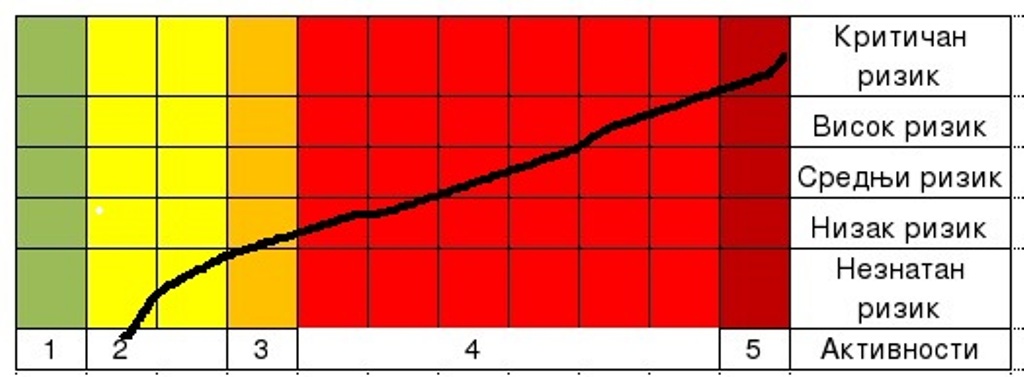 Учесталост вршења грађевинског инспекцијског надзораОвај сегмент инспекцијског надзора дефинисан је посебним законом, Законом о планирању и изградњи (члан 175. став 3.)  кроз обавезу грађевинског инспектора да је у вршењу инспекцијског надзора дужан да обавезно изврши два инспекцијска надзора и то приликом добијања обавештења надлежног органа о пријави темеља и по завршетку објекта у конструктивном смислу што не значи да грађевински инспектор неће према расположивом времену моћи да изврши и више од ова два обавезна инспекцијска надзора. Остали планиарни пословиКако је Законом о инспекцијском надзору и у складу са овим законом урађеним планом прописано односно предвиђено да се годишњи план рада спроводи кроз оперативне (полугодишње, тромесечне и месечне) планове инспекцијског надзора то се у 2017. години планира доношење ових планова а исто тако и израда потребних извештаја о раду у складу са законом и налозима овлашћених лица у Општинској управи Општине Голубац . У оквиру редовног обављања послова ове инспекције неопходно се планира и време за израду извештаја о раду за 2017. Годину.ПРЕДЛОЗИ ЗА УНАПРЕЂЕЊЕ РАДАПотребан је већи број возила, обзиром да сва локална инспекција користи једно возило које је старо око 20 година. Потребно је обезбедити опрему која је прописана Правилником о легитимацији и опреми урбанистичког и грађевинског инспектора („Сл. гласник РС“  30/2015 и 81/2015 –др.правилник)Унапређење рада инспектора путем обука.	ЗАВРШНИ ДЕО ПЛАНА	План рада грађевинске инспекције за 2018. годину након усвајања на начин прописан Законом o оинспекцијском надзору биће објављен на интернет страници-сајту општине Голубац www.golubac.org.rs	Годишњи план инспекцијског надзора за 2018. годину ће се редовно ажурирати, анализирати и контролисати у складу са потребама. 							     Грађевински инспектор							 Анђелка Јовановић, грађ. инж.Ред.ОДЕЉЕЊЕ ЗА ИНСПЕКЦИЈСКЕ ПОСЛОВЕОДЕЉЕЊЕ ЗА ИНСПЕКЦИЈСКЕ ПОСЛОВЕБрој циљеваСПЕЦИФИЧНИРед.ОДЕЉЕЊЕ ЗА ИНСПЕКЦИЈСКЕ ПОСЛОВЕОДЕЉЕЊЕ ЗА ИНСПЕКЦИЈСКЕ ПОСЛОВЕБрој циљеваРед.Број циљеваЦИЉЕВИбр.ЦИЉЕВИбр.ЦИЉЕВИбр.3.3.ГРАЂЕВИНСКИ ИНСПЕКТОР(испуњава  услове за обављање(испуњава  услове за обављање1122послова инспекцијског надзора)послова инспекцијског надзора)Укупно:12Укупно дана365ВикендНерадни105Празникдани11Годишњи одмор25УКУПНО РАДНИХ ДАНА224Едукацијаостало12Састанципоступање12Административни рад60Непланиране активности*65Инспекцијски надзор/саветодавне контроле75БројРасподела расположивих дана за спровођење инсепкцијског надзора и службенихРасподела расположивих дана за спровођење инсепкцијског надзора и службенихРасподела расположивих дана за спровођење инсепкцијског надзора и службенихБројконтролаконтролаконтролаконтрола1.Грађевински инспектор(100%)163Инспекцијскинадзор/службенаСати трајањаСати трајањаСати трајањаконтрола%Фазаутрошеног4h5h6h7h8h10h11h12h13h14h15h16hвременаТехничка припрема5121518212430333639424548Документацијски3584105126147168210231252273294315336прегледФизички преглед4096120144168192240264288312336360384Издавање писмена1536455463729099108117126135144Манипулативни5121518212430333639424548пословниУКУПНО:  мин.УКУПНО:  мин.240300360420480600660720780840900960ПрограмскаактивностИнспекцијски надзор над применом прописа у оквиру послова поверених законом , као и надзор над применом градских одлука донетих на основу закона и других прописа у грађевинској области.НазивОбласт грађевинске инспекцијеПрограм(коме припада)Одељење за урбанизам и изградњу, комуналнеинспекцијске и имовинскоправне пословеФункцијаIII-354 и III-356Правни основЗакон о планирању и изградњи ( << Сл. гласник РС>> бр. 72/09, 81/09, 24/11, 121/12, 132/14, 145/14)2. Закон о озакоњењу објеката (''Сл. гласник РС'', бр. 96/2015)3. Закон о одржавању стамбених зграда ( << Сл.гласник Рс >>44/95, 44/98, 101/05 и 88/2011)4. Уредба о одржавању стамбених зграда и станова ( << Сл. гласник РС>> бр. 43/93)5. Закон о инспекцијском надзору ( << Сл. гласник РС>> бр. 36/15 )Одговорно лицеКоординатор групе за инспекцијске пословеОписУ грађевинској области, грађевинска инспекција обавља надзор над применом прописа у оквиру послова поверених законом, као и надзор над применом градских одлука донетих на основу закона и других прописа у грађевинској области.Циљ 1Законитост и безбедност поступања надзираних субјеката у области примене прописа утврђених Законима и одлукама општине ГолубацИндикатор 1.1Контрола градњеАлтернатива:Индикатор 2.1Утврђивање неправилности и одступања током градњеАлтернатива:Индикатор 2.1Коментар: Тенденција смањења неправилности и одступања током градњеИндикатор 3.1Вршење редовних и ванредних надзораИндикатор 3.1Редован  - планиран инспекцијски надзор се врши свакодневно у трајању од  три сата . Ванредан инспекцијски надзор се врши због предузимања „хитних мера“ ради спречавања или отклањања непосредне опасности, по пријави грађана, телефонских позива и електронским путем. Допунски инспекцијски надзор се врши по службеној дужности и поводом захтева надзираног субјекта. Контролни инспекцијски надзор се врши ради утврђивања извршних мера које су предложене или наложене над надзираним субјектом у оквиру редовног или ванредног инспекцијског надзора.Канцеларијски инспекцијски надзор се врши у службеним просторијама инспекције, увидом у акте, податке и документацију надзираног субјекта.Индикатор 3.1Коментар: Тенденција повећања броја редовних инспекцијских надзораЗАКОН/ЦИЉЕВИАКТИВНОСТИДИНАМИКАИЗВРШИЛАЦИЗВРШИЛАЦИЗВРШИЛАЦИНДИКАТОРИИНДИКАТОРИПРАВИЛНИК/УРЕДБАБрКако ћемоКоликоКо спроводиКо спроводиКако меримо резултате рада иКако меримо резултате рада иКако меримо резултате рада иРИЗИККоји чланШта желимо постићи?Шта желимо постићи?постићи? КојеКоликоактивност?активност?спроведене активости?спроведене активости?спроведене активости?Закона илиШта желимо постићи?Шта желимо постићи?постићи? Којеукупноактивност?активност?спроведене активости?спроведене активости?спроведене активости?Закона илиактивности требаукупнодругог акта?активности требанадзора?другог акта?предузети?надзора?предузети?Контрола изградње објеката поКонтрола изградње објеката поКонтрола изградње објеката поКонтрола изградње објеката поИнспекцијскиИнспекцијски-Записник-Привредни-Привредничлану    134.    (грађевинска    ичлану    134.    (грађевинска    ичлану    134.    (грађевинска    ичлану    134.    (грађевинска    инадзор илинадзор или-Решење*преступпреступ1.употребна дозвола)употребна дозвола)употребна дозвола)употребна дозвола)СаветодавнаСаветодавна5050ИнспекторИнспекторИнспектор-Прекршаји;-Прекршаји;11.Контрола извођења радова поКонтрола извођења радова поКонтрола извођења радова поКонтрола извођења радова попосетапосета5050ИнспекторИнспекторИнспектор1Контрола извођења радова поКонтрола извођења радова поКонтрола извођења радова поКонтрола извођења радова попосетапосетачлану 145.члану 145.Контрола изградње објеката поКонтрола изградње објеката поКонтрола изградње објеката поКонтрола изградње објеката поИнспекцијскиИнспекцијски-Записник-Привредни-ПривредниКонтрола изградње објеката поКонтрола изградње објеката поКонтрола изградње објеката поКонтрола изградње објеката поИнспекцијскиИнспекцијски-Записник-Привредни-Привредничлану 134.(темељи,члану 134.(темељи,члану 134.(темељи,члану 134.(темељи,надзорнадзор2020ИнспекторИнспекторИнспектор-Извештајпреступпреступ2.конструктивно)конструктивно)конструктивно)конструктивно)пот(Цеоп)-Прекршаји;-Прекршаји;2Контрола рокова имаоцаКонтрола рокова имаоцаКонтрола рокова имаоцаКонтрола рокова имаоцаИнспекцијскиИнспекцијскиИнспекторИнспекторИнспектор-Записник-јавних овлашћењајавних овлашћењајавних овлашћењајавних овлашћењанадзорнадзорИнспекторИнспекторИнспектор-јавних овлашћењајавних овлашћењајавних овлашћењајавних овлашћењанадзорнадзорПоступак групе заПоступак групе за-Записник3.Рушење објекатаРушење објекатаРушење објекатаРушење објекатаизвршењеизвршење1010ИнспекторИнспекторИнспектор-Закључак о-Закључак о-33.(инспектор може(инспектор може1010ИнспекторИнспекторИнспекторнаплати трошкованаплати трошкова-3(инспектор може(инспектор моженаплати трошкованаплати трошковаприсуствовати)присуствовати)Контрола и праћењеКонтрола и праћењеКонтрола и праћењеКонтрола и праћењеспровођења извршења решењаспровођења извршења решењаспровођења извршења решењаспровођења извршења решењаКоординација пословаКоординација пословаКоординација пословаКоординација послова-СлужбенаЧлан 12Члан 12инспекцијског надзораинспекцијског надзораинспекцијског надзораинспекцијског надзораСаветодавнаСаветодавна1010Начелник Начелник Начелник белешка-ЗоИНЗоИНпооверених пословапооверених пословапооверених пословапооверених пословапосетапосета1010-Допис са-пооверених пословапооверених пословапооверених пословапооверених пословапосетапосета-Допис сапрепорукамапрепорукамаКонтрола рада поверенихКонтрола рада поверенихКонтрола рада поверенихКонтрола рада поверених-Службена4.послова (на основу притужбипослова (на основу притужбипослова (на основу притужбипослова (на основу притужбиСаветодавнаСаветодавна2020ИнспекторИнспекторИнспекторбелешка-4грађана и редовна контрола)грађана и редовна контрола)грађана и редовна контрола)грађана и редовна контрола)посетапосета2020ИнспекторИнспекторИнспектор-Допис са-грађана и редовна контрола)грађана и редовна контрола)грађана и редовна контрола)грађана и редовна контрола)посетапосета-Допис сапрепорукамапрепорукамаКонтрола бесправне градњеКонтрола бесправне градњеКонтрола бесправне градњеКонтрола бесправне градњеИнспекцијскиИнспекцијски-Записник-Привредни-ПривредниКонтрола бесправне градњеКонтрола бесправне градњеКонтрола бесправне градњеКонтрола бесправне градњеИнспекцијскиИнспекцијски-Записник-Привредни-Привредни(непосредна(непосреднанадлежност  објектинадлежност  објектинадзорнадзорНачелникНачелникНачелник-Решење*преступпреступ5.по члану 134.)по члану 134.)по члану 134.)по члану 134.)3030НачелникНачелникНачелник-Затварање-Прекршаји-Прекршаји55.по члану 134.)по члану 134.)по члану 134.)по члану 134.)3030-Затварање-Прекршаји-Прекршаји5градилишта-Кривичне-Кривичнеградилишта-Кривичне-Кривичне-Закључакпријавепријаве........  Број инспектора 1  Број инспектора 1  Број инспектора 1  Број инспектора 1  Број инспектора 1  Број инспектора 1  Број инспектора 1  Број инспектора 1  Број инспектора 1....................................................................................................Вероватноћа настанкаВероватноћа настанкаВероватноћа настанкаВероватноћа настанкаВероватноћа настанкаНезнатнаНезнатнаНезнатнаНезнатнаНискаНискаНискаСредњаСредњаСредњаВисокаВисокаВисокаКритичнаштетних последицаштетних последицаштетних последицаштетних последицаштетних последицаТежина штетнихТежина штетнихТежина штетнихТежина штетнихТежина штетнихТежина штетнихпоследицапоследицапоследицапоследицапоследицапоследицаКритичнаКритичнаКритичнаКритичнаКритична551010101515202025ВисокаВисокаВисокаВисокаВисока448881212161620СредњаСредњаСредњаСредњаСредња3366699121215НискаНискаНискаНискаНиска22444668810НезнатнаНезнатнаНезнатнаНезнатнаНезнатна1122233445Модел матрице ризикаМодел матрице ризикаМодел матрице ризикаМодел матрице ризикаМодел матрице ризикаМодел матрице ризикаОзнакаОзнакаОзнакаБрој бодоваБрој бодоваБрој бодоваБрој бодоваБрој бодоваБрој бодоваКритичанКритичанКритичан2525ВисокВисокВисок15-2415-24ВисокВисокВисок15-2415-24СредњиСредњиСредњи5-145-14НизакНизакНизак3-43-4НезнатанНезнатанНезнатан1-21-2НезнатанНезнатанНезнатан1-21-2ЛЕГЕНДА1Контрола   изградње   објеката   по   члану   134.(грађевинска и употребна дозвола)Контрола извођења радова по члану 145.2Контрола изградње објеката по члану 134.(темељи,конструктивно)3Рушење објеката4Контрола рада поверених пословаКоординација послова инспекцијског надзорапооверених послова5Контрола бесправне градњеКонтрола бесправне градње